#к150-летиюВ.К.Арсеньва#Экскурсия в музей формирует у детей любовь к своей Родине, накопление ими социального опыта жизни в своем крае, усвоение принятых норм поведения, взаимоотношений, приобщение к миру культуры. Экскурсия в городской музей прививает дошколятам чувство любви и привязанности к природным и культурным ценностям родного края, так как именно на этой основе воспитывается патриотизм.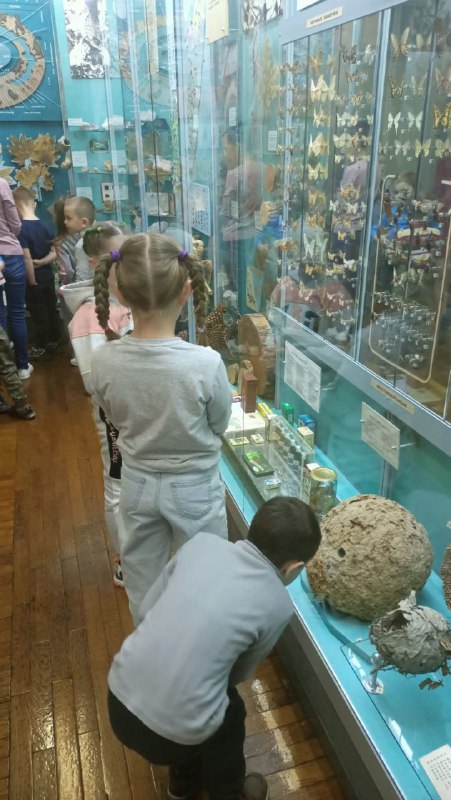 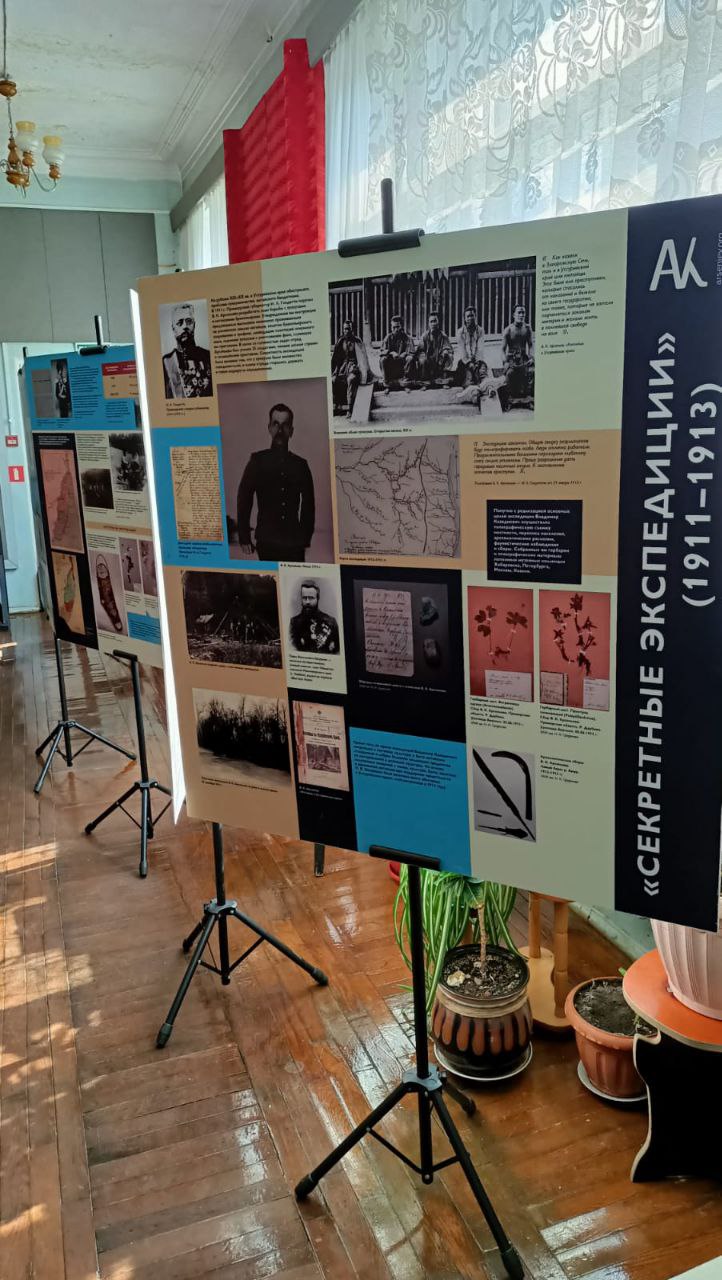 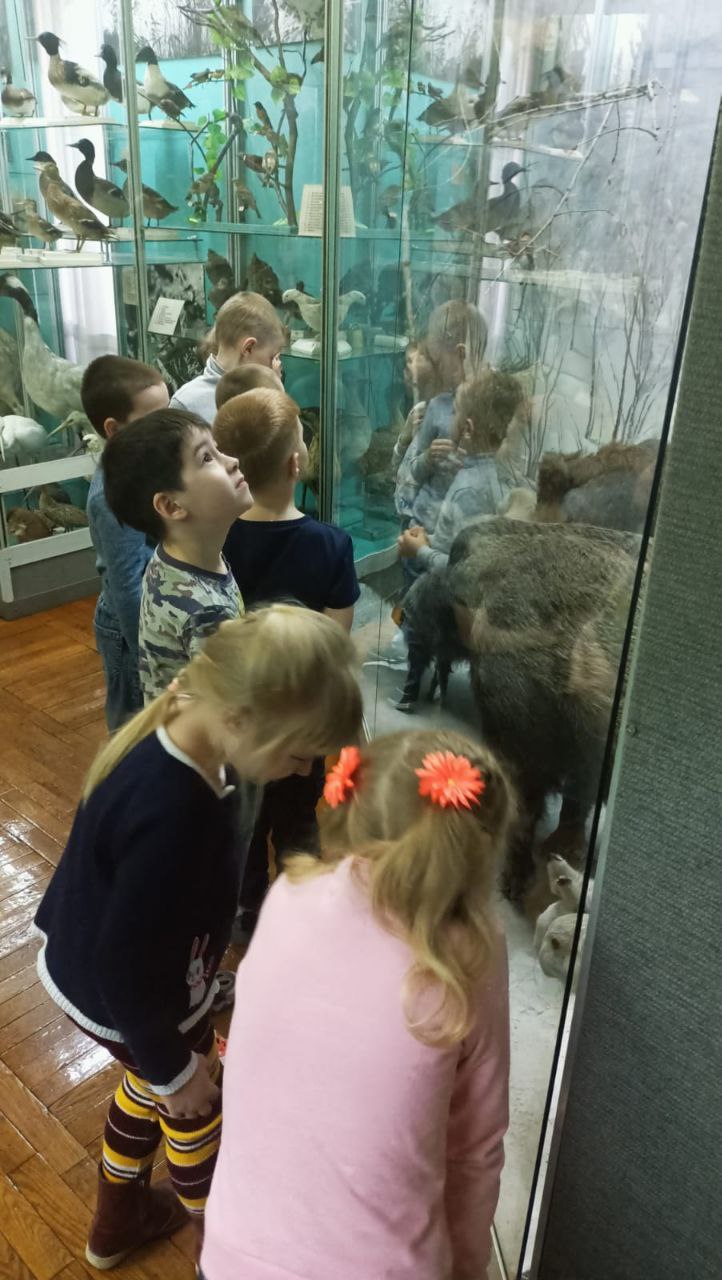 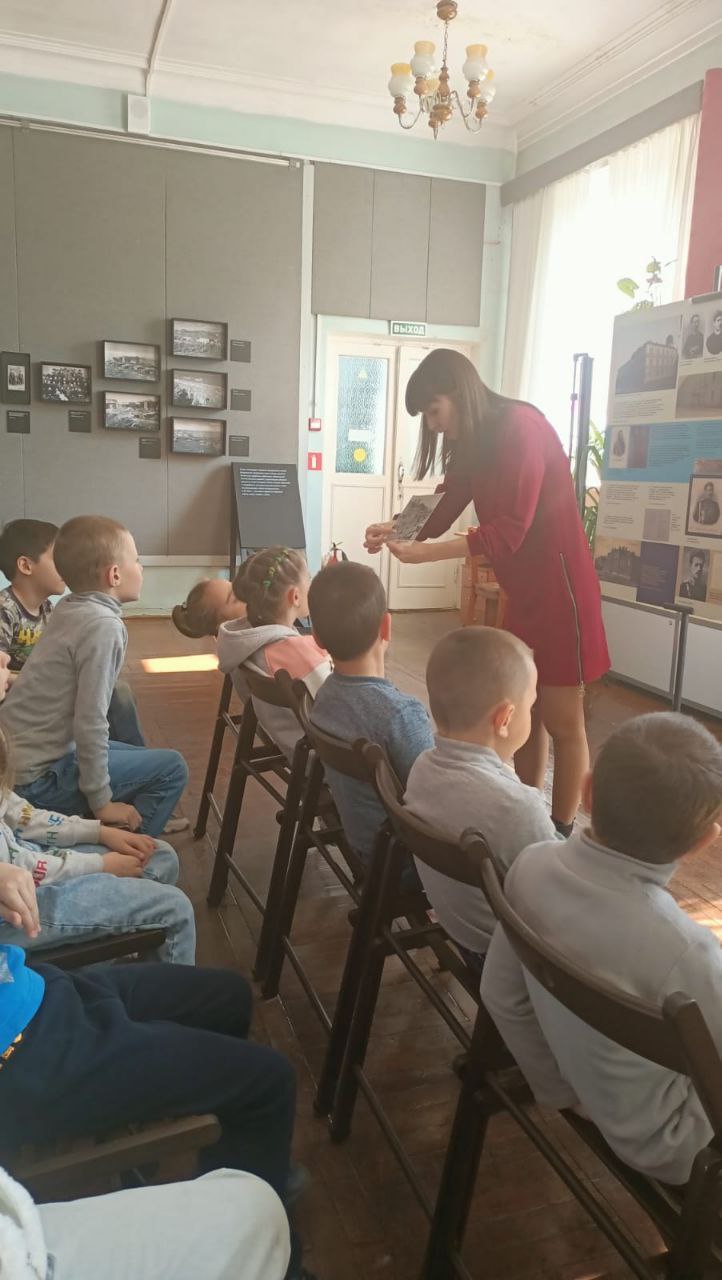 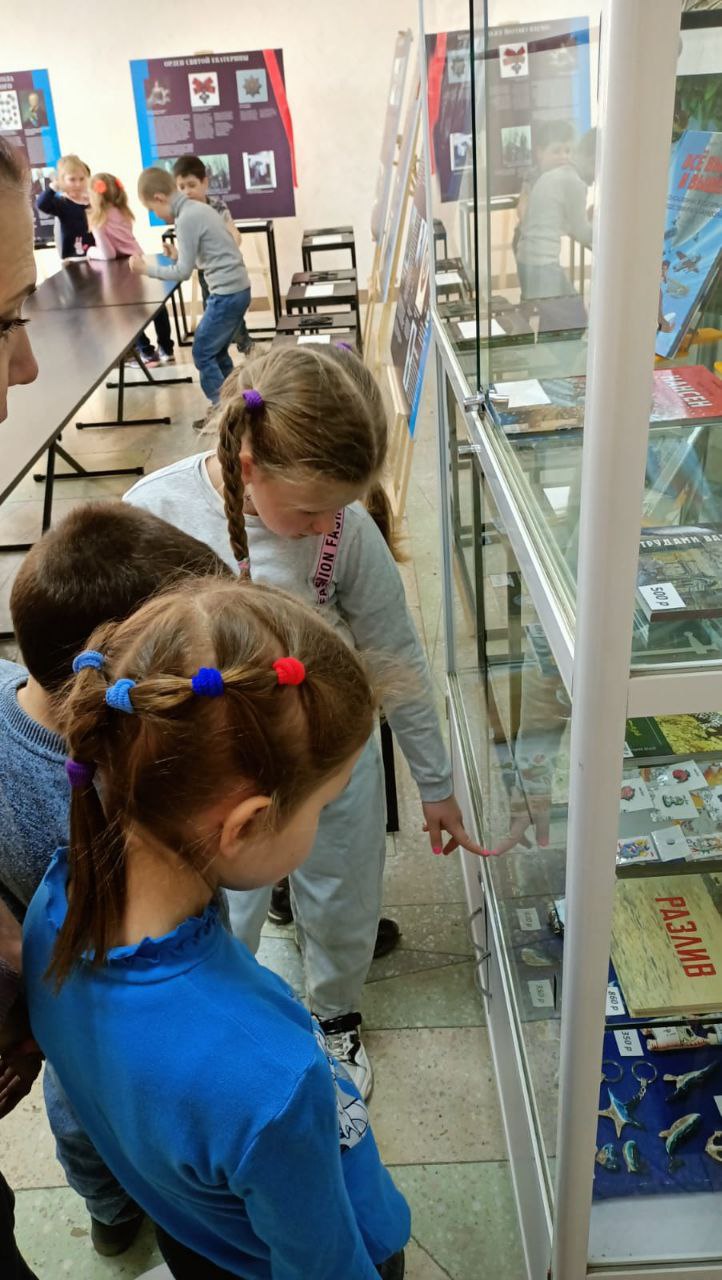 